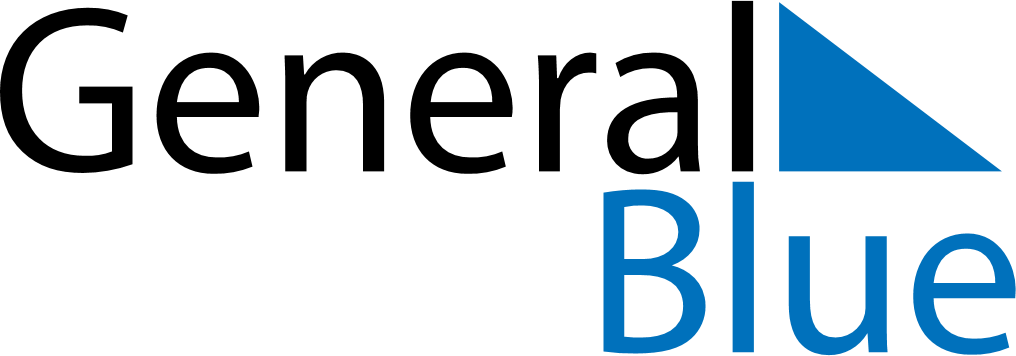 June 2019June 2019June 2019June 2019CyprusCyprusCyprusSundayMondayTuesdayWednesdayThursdayFridayFridaySaturday1234567789101112131414151617181920212122Pentecost232425262728282930